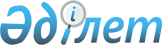 О внесении изменения в постановление акимата Уалихановского района Северо-Казахстанской области от 7 марта 2019 года № 42 "Об определении перечня должностей специалистов в области социального обеспечения, культуры, являющихся гражданскими служащими и работающих в сельской местности Уалихановского района Северо-Казахстанской области"Постановление акимата Уалихановского района Северо-Казахстанской области от 10 января 2024 года № 2. Зарегистрировано в Департаменте юстиции Северо-Казахстанской области 15 января 2024 года № 7674-15
      Акимат Уалихановского района ПОСТАНОВЛЯЕТ:
      1. Внести в постановление акимата Уалихановского района Северо-Казахстанской области "Об определении перечня должностей специалистов в области социального обеспечения, культуры, являющихся гражданскими служащими и работающих в сельской местности Уалихановского района Северо-Казахстанской области" от 7 марта 2019 года № 42 (зарегистрировано в Реестре государственной регистрации нормативных правовых актов под №5245) следующее изменение:
      приложение к указанному постановлению изложить в новой редакции, согласно приложению к настоящему постановлению.
      2. Контроль за исполнением настоящего постановления возложить на курирующего заместителя акима Уалихановского района Северо-Казахстанской области.
      3. Настоящее постановление вводится в действие по истечении десяти календарных дней после дня его первого официального опубликования.
      "СОГЛАСОВАНО"
      Уалихановский
      районный маслихат Перечень должностей специалистов в области социального обеспечения, культуры, являющихся гражданскими служащими и работающих в сельской местности Уалихановского района Северо-Казахстанской области
      1. Должности специалистов в области социального обеспечения:
      1) заведующий отделением надомного обслуживания, являющийся структурным подразделением организации районного значения;
      2) консультант по социальной работе - специалист высшего уровня квалификации высшей, первой, второй категории, без категории;
      3) социальный работник по оценке и определению потребности в специальных социальных услугах - специалист высшего уровня квалификации высшей, первой, второй категории, без категории;
      4) специалист по социальной работе - специалисты высшего, среднего уровня квалификации высшей, первой, второй категории, без категории;
      5) социальный работник по уходу за престарелыми и лицами с инвалидностью - специалист высшего, среднего уровня квалификации высшей, первой, второй категории, без категории;
      6) социальный работник по уходу за детьми с инвалидностью и лицами с инвалидностью старше 18 лет с психоневрологическими заболеваниями - специалист высшего, среднего уровня квалификации высшей, первой, второй категории, без категории;
      7) ассистент по социальной работе - специалисты среднего уровня квалификации, без категории.
      2. Должности специалистов в области культуры:
      1) руководитель (директор) государственного учреждения и государственного казенного предприятия районного значения;
      2) библиограф - специалист высшего, среднего уровня квалификации высшей, первой, второй категории, без категории;
      3) библиотекарь - специалисты высшего, среднего уровня квалификации высшей, первой, второй категории, без категории;
      4) культорганизатор (основных служб) - специалисты высшего, среднего уровня квалификации высшей, первой, второй категории, без категории;
      5) методист всех наименований (основных служб) - специалисты высшего, среднего уровня квалификации высшей, первой, второй категории, без категории;
      6) руководитель коллектива (кружка) - специалисты высшего, среднего уровня квалификации высшей, первой, второй категории, без категории;
      7) музыкальный руководитель - специалист высшего, среднего уровня квалификации высшей, первой, второй категории, без категории;
      8) режиссер - специалист высшего, среднего уровня квалификации высшей, первой, второй категории, без категории;
      9) репетитор по вокалу - специалист высшего, среднего уровня квалификации высшей, первой, второй категории, без категории;
      10) хранитель фондов - специалисты высшего, среднего уровня квалификации высшей, первой, второй категории, без категории;
      11) художники всех наименований (основных служб) - специалисты высшего, среднего уровня квалификации высшей, первой, второй категории, без категории;
      12) главный бухгалтер, бухгалтер, экономист.
					© 2012. РГП на ПХВ «Институт законодательства и правовой информации Республики Казахстан» Министерства юстиции Республики Казахстан
				
Д. Бейсембин
Приложение к постановлениюот 10 января 2024 года № 2Приложениек постановлению акиматаУалихановского районаСеверо-Казахстанской областиот 7 марта 2019 года № 42